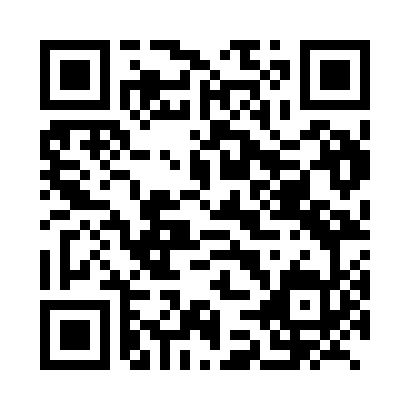 Prayer times for Najran, Saudi ArabiaWed 1 May 2024 - Fri 31 May 2024High Latitude Method: NonePrayer Calculation Method: Umm al-Qura, MakkahAsar Calculation Method: ShafiPrayer times provided by https://www.salahtimes.comDateDayFajrSunriseDhuhrAsrMaghribIsha1Wed4:195:3712:013:136:247:542Thu4:185:3712:003:126:247:543Fri4:175:3612:003:126:257:554Sat4:175:3612:003:116:257:555Sun4:165:3512:003:116:257:556Mon4:155:3512:003:106:267:567Tue4:155:3412:003:106:267:568Wed4:145:3412:003:106:267:569Thu4:145:3312:003:096:277:5710Fri4:135:3312:003:106:277:5711Sat4:125:3312:003:116:277:5712Sun4:125:3212:003:116:287:5813Mon4:115:3212:003:126:287:5814Tue4:115:3212:003:126:287:5815Wed4:105:3112:003:136:297:5916Thu4:105:3112:003:146:297:5917Fri4:095:3112:003:146:297:5918Sat4:095:3012:003:156:308:0019Sun4:095:3012:003:156:308:0020Mon4:085:3012:003:166:308:0021Tue4:085:3012:003:176:318:0122Wed4:075:2912:003:176:318:0123Thu4:075:2912:003:186:318:0124Fri4:075:2912:003:186:328:0225Sat4:065:2912:003:196:328:0226Sun4:065:2912:013:196:338:0327Mon4:065:2912:013:206:338:0328Tue4:065:2812:013:206:338:0329Wed4:055:2812:013:216:348:0430Thu4:055:2812:013:216:348:0431Fri4:055:2812:013:226:348:04